In your journal, record the following: Date:  February 22 & 23, 2018Drawing Entry #12Art Think:  From the designs you see here, what do you like about it? Why? And what basic shapes do you see? 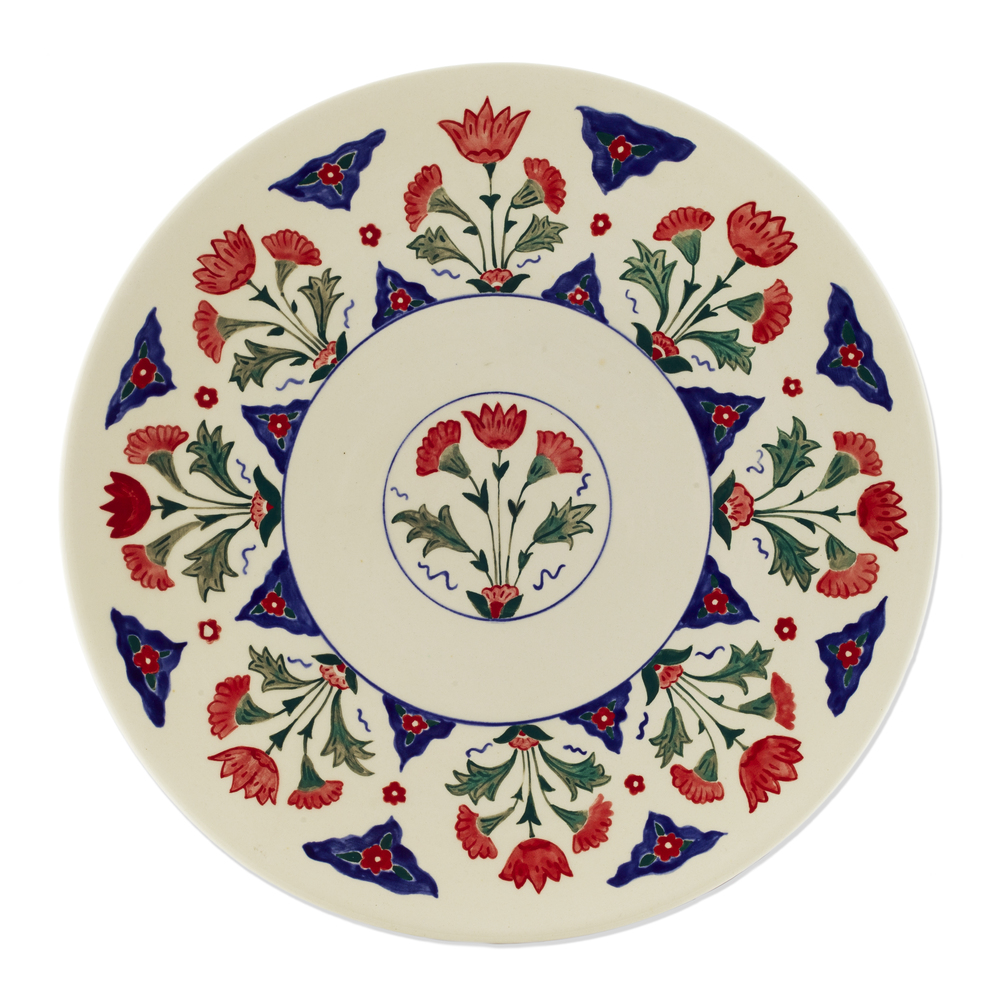 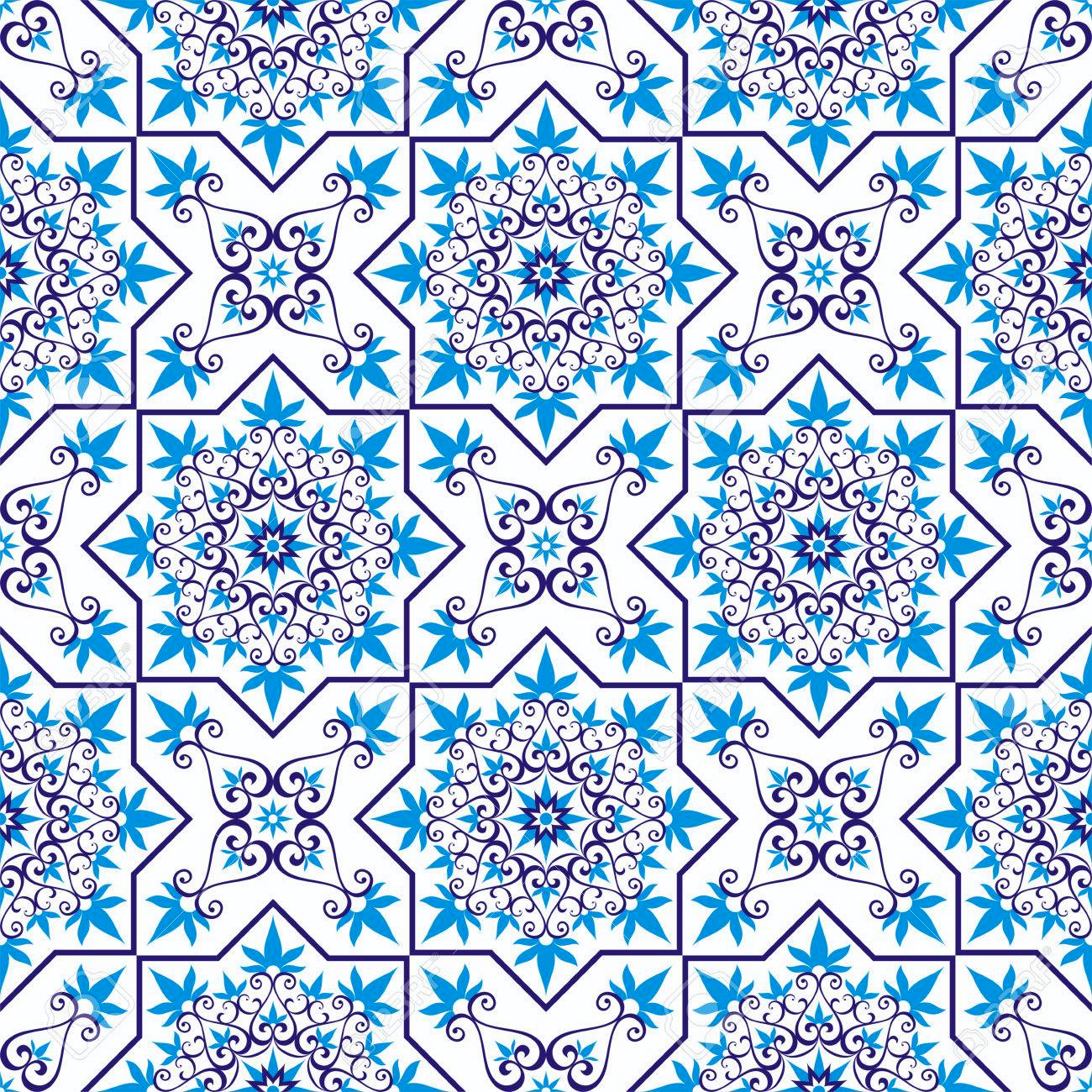 Announcements/Reminders:  Get a Late Work Contract from me if you won’t be done with your still life today. WITH Late Work Contract: Due March 8thToday’s Objective(s): Finish Still Life - TURN IN TODAY!!Turn in Green “Chosen Still Life” worksheetTurn in Pink “Symbolism: Still Life” Task Sheet!Get Late Work Contract if you haven’t finished it. Design Check & Task Sheet - You HAVE to check off design with me before starting your sketchbook cover.Start Sketchbook CoversHomework:  CRITIQUE FOR STILL LIFE NEXT CLASS!!! BRING YOUR DRAWING WHETHER IT IS DONE OR NOT!! 